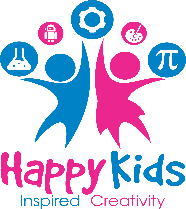 THỨTUẦN 1Trường mầm non của béTUẦN 2Nội quy lớp họcTUẦN 3Đồ dùng học tậpTUẦN 4Vui Tết trung thu1Văn học(Literary)Thơ: Cô giáo lớp em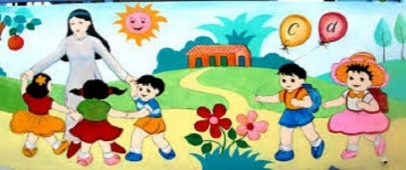 Thơ: Giờ ăn, giờ ngủ, giờ chơi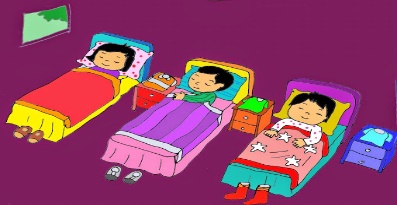 Truyện: Mèo con & quyển sách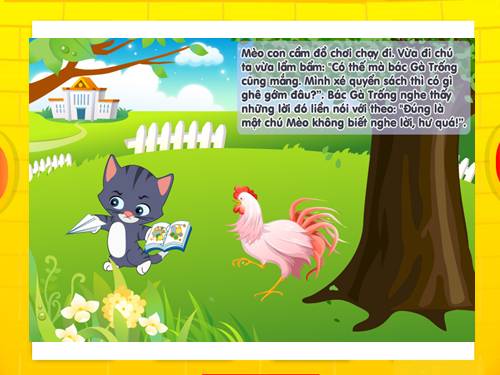 Kể truyện s.tạo: Trung thu đến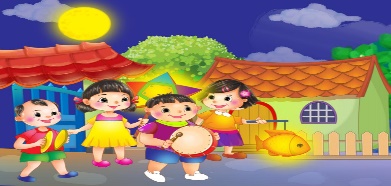 2Tạo hình(Shaping)Bạn thân của tớ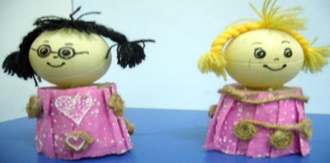 Làm bảng nội quy lớp học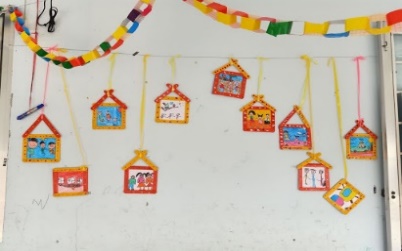 Làm ống đựng bút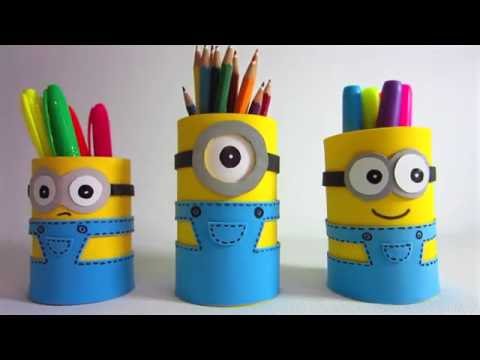 Làm đèn lồng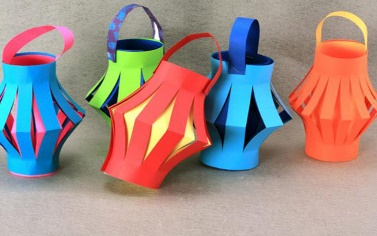 3Toán(Math)Ôn tập trong phạm vi 5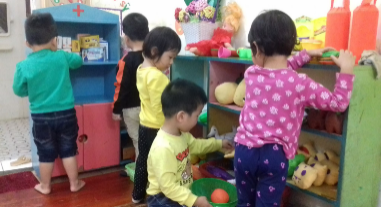 Làm quen với số 6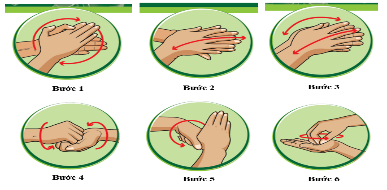 Tách gộp trong phạm vi 6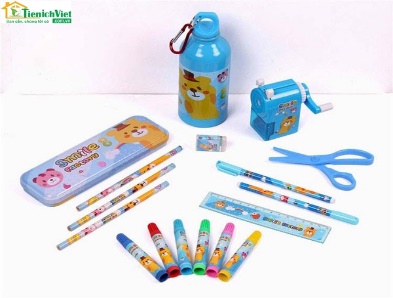 Ôn tập trong phạm vi 6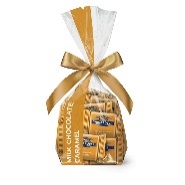 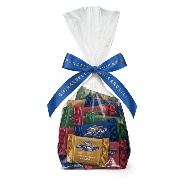 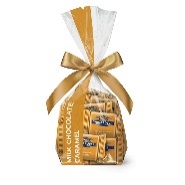 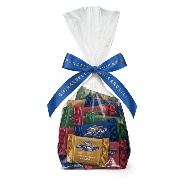 4Nghệ thuật(Art)Hát:Vui đến trườngHát:  Xếp hàng vào lớpHát: Hộp bút chì màuBiểu diễn: Rước đèn tháng 8, Múa sư tử ….5Khoa học(Science)Khám phá: Trường MN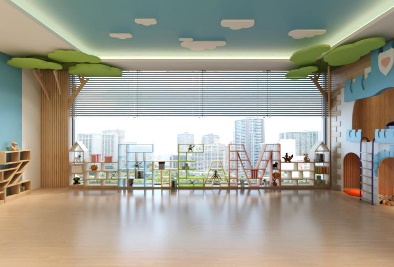 TN: Hạt tiêu chạy trốn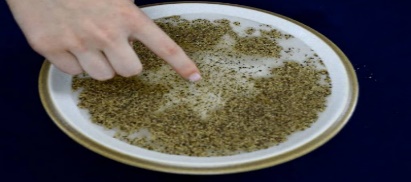 TN: Chiếc bút thần kì (ma sát)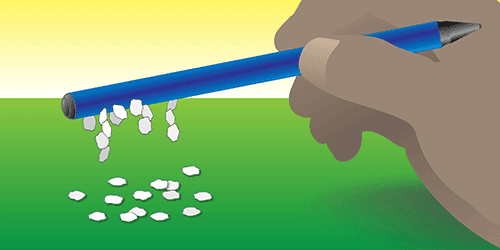 Quy trình làm bánh Tr. thu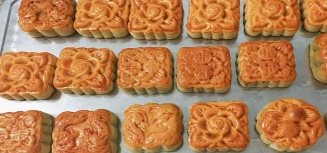 6Vận độngLQVCĐi trên ghế thể dụcTC: Trẻ vùng cao đến trườngLàm quen chữ cái o - ô - ơChuyền bóng qua đầu, chânTC: Bé khỏe bé khéoTập tô chữ cái  o - ô - ơ7Cooking/Kỹ năngLàm bánh mì kẹp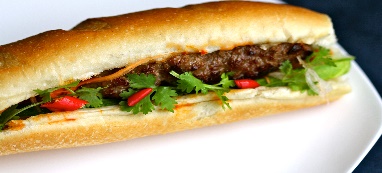 Bánh quy mặt cười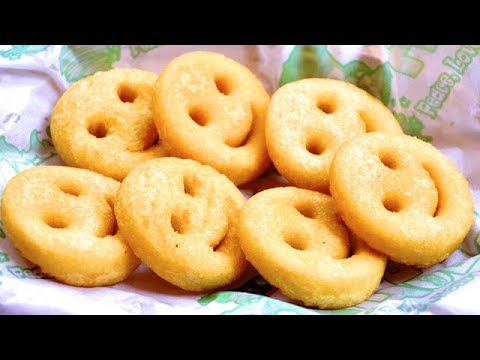 Pha nước cam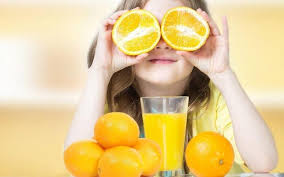 Trang trí mâm cỗ Trung thu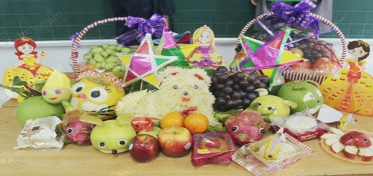 THỨTUẦN 1Trường mầm non của béTUẦN 2Các cô, bác trong trường MNTUẦN 3Tôi và bạnTUẦN 4Trung thu yêu thương1Văn học(Literary)Thơ: Cô giáo của con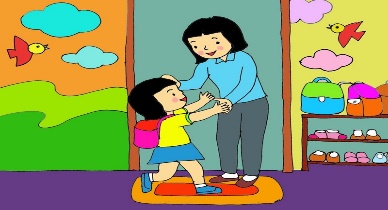 Bài thơ : Cô lao công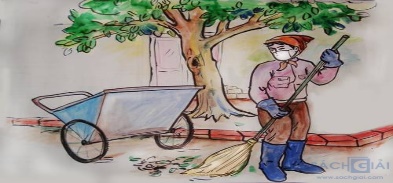 Bài thơ : Tình bạn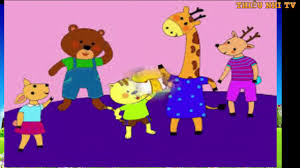 Truyện: Chú cuội cung trăng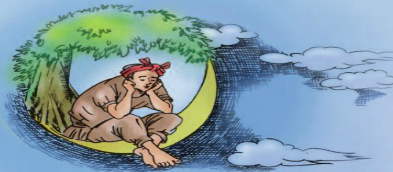 2Tạo hình(Shaping)Ngôi trường thân yêu của bé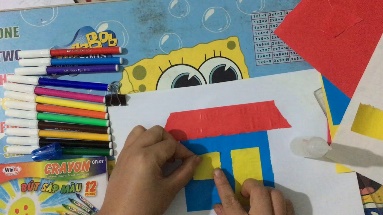 Làm sọt đựng rác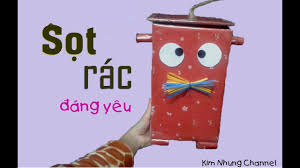 Tạo khuôn mặt cảm xúc 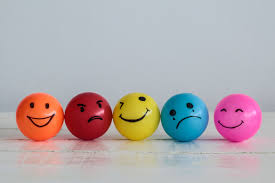 Mặt nạ trung thu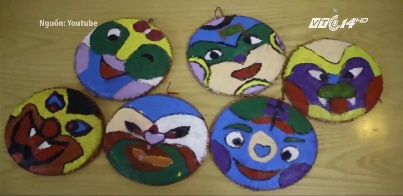 3Toán(Math)Ôn xếp tương ứng 1:1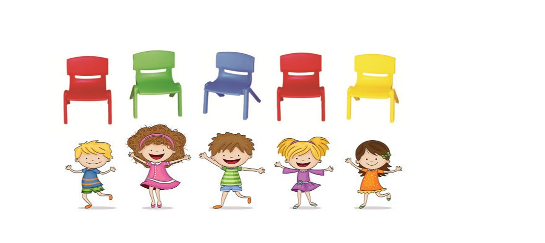 So sánh số lượng 2 nhóm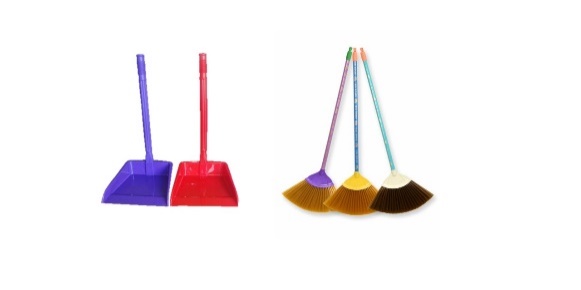 So sánh chiều cao 2 đối tượng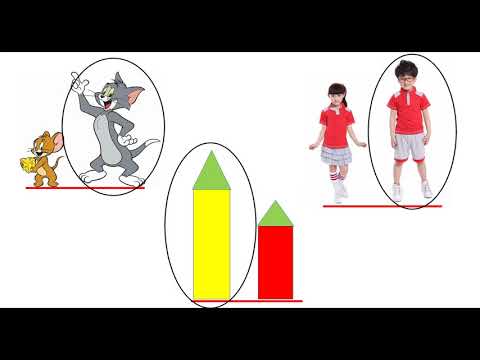 Ôn số lượng trong phạm vi 3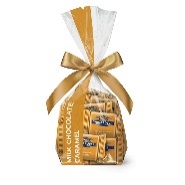 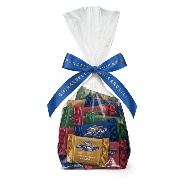 4Nghệ thuật(Art)VĐTN: Khuôn mặt cườiHát: Tôi là đầu bếpHát: Lớp chúng mình rất vuiMúa lân và biểu diễn 1 số bài hát múa về trung thu5Khoa học(Science)Khám phá lớp học của bé.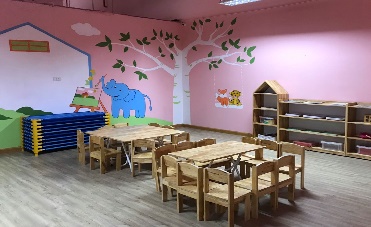 Cô Hiệu trưởng trường em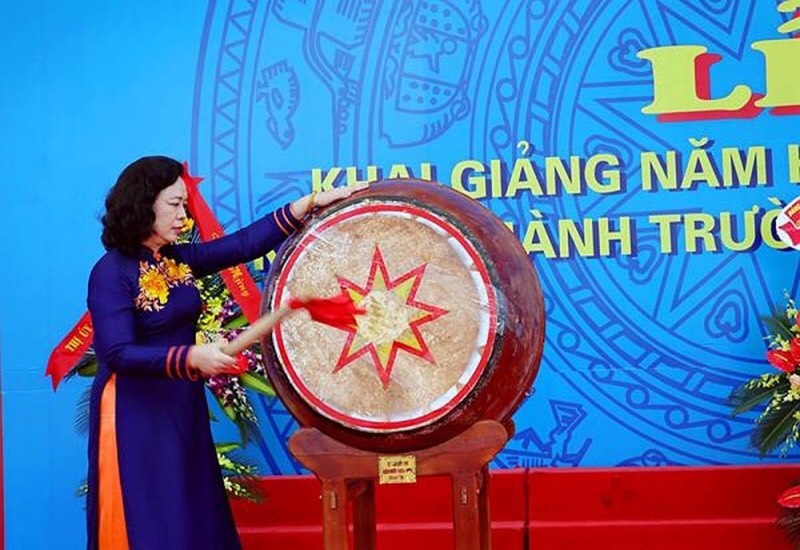 Bạn trai , bạn gái lớp tôi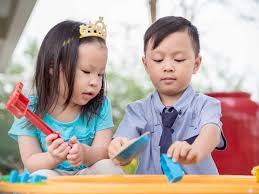 TN: Tan, không tan 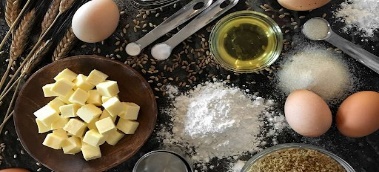 6Vận động(Motive)Vận động bò chui qua cổngTC: Hái hoa tặng côChạy nhanh 12 mTC: Khẩn cấpChuyền bóng qua chânTC: Đôi bạn Ném xa bằng 1 tayTC: Trò chơi dân gian7Cooking/Kỹ năngLy nước yêu thương Salat rau củ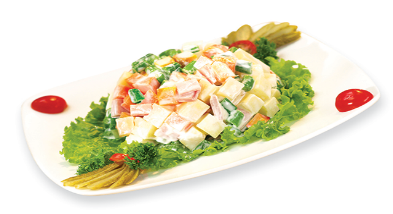 Trang trí bánh bông lan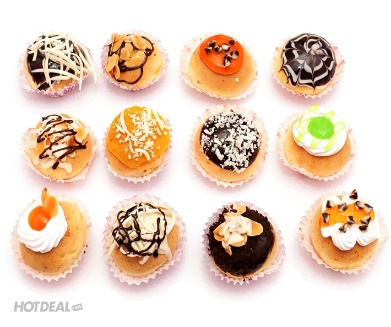 Bé làm bánh dẻo 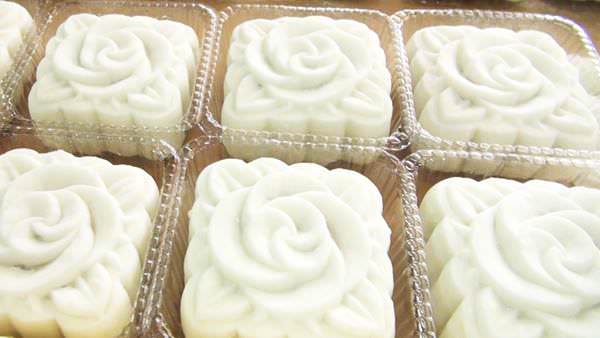 THỨTUẦN 1Trường mầm non của béTUẦN 2Đồ dùng của béTUẦN 3Các bạn trong lớpTUẦN 4Trung thu yêu thương1Văn học(Literary)Thơ: Đi học đúng giờ 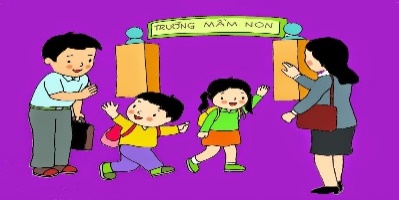 Thơ: Tay làm đồ chơi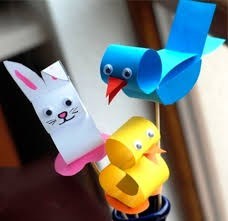 Truyện: Ai tài giỏi hơn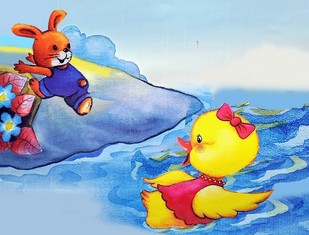 Thơ: Trung thu đến2Tạo hình(Shaping)Tô màu: Trường MN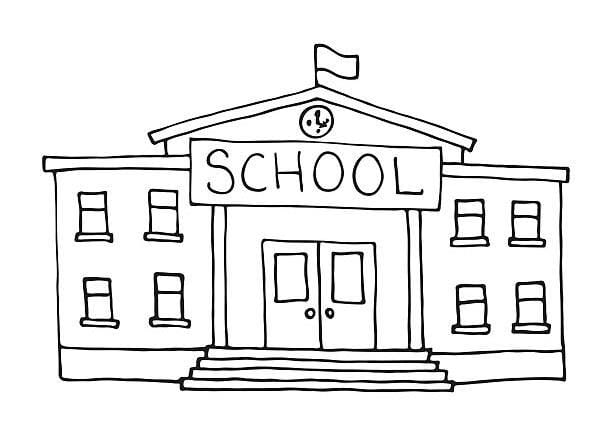 Tô màu: Cái cốc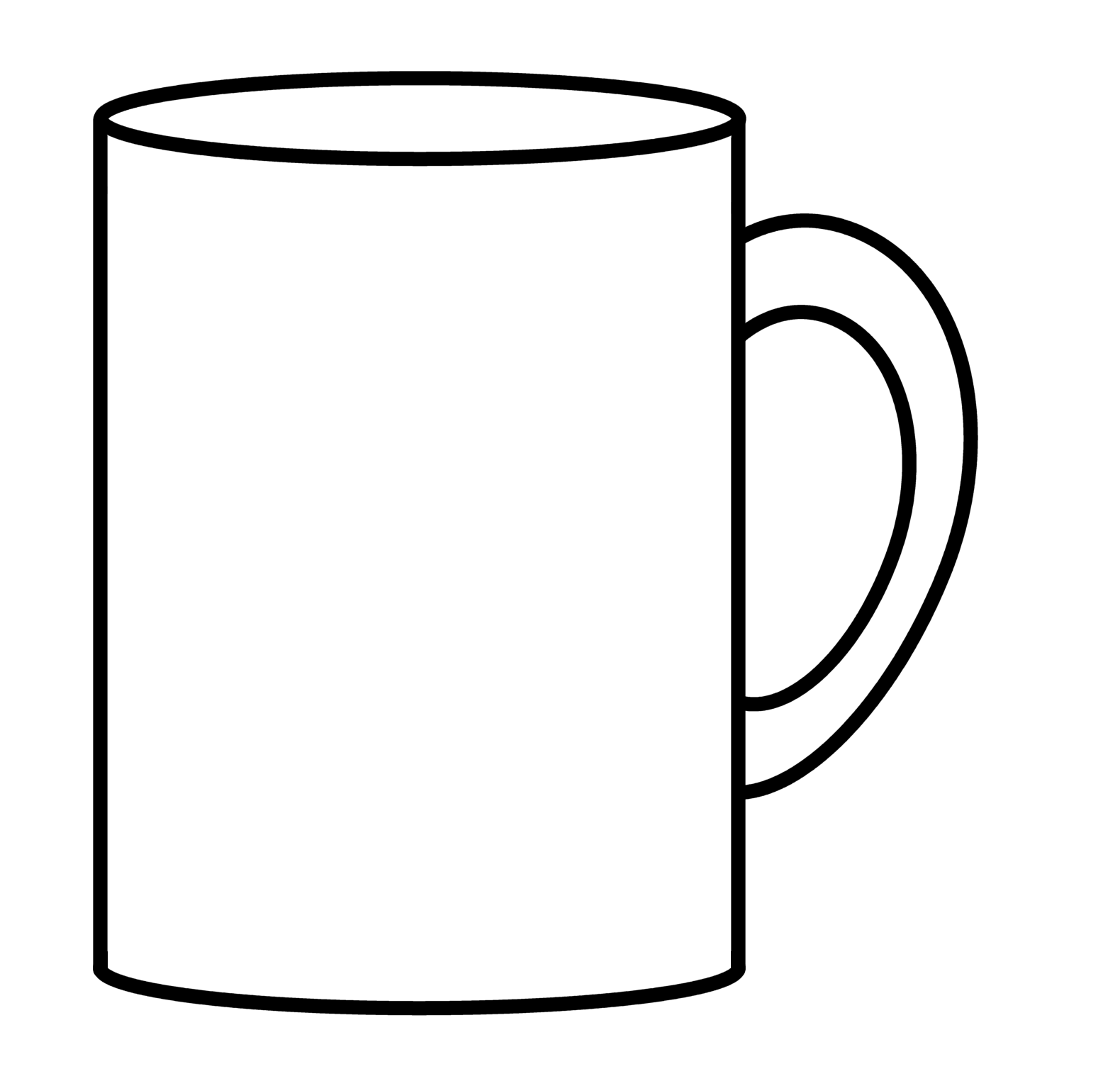 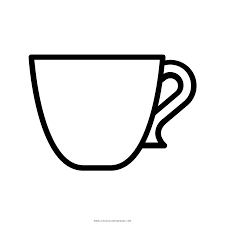 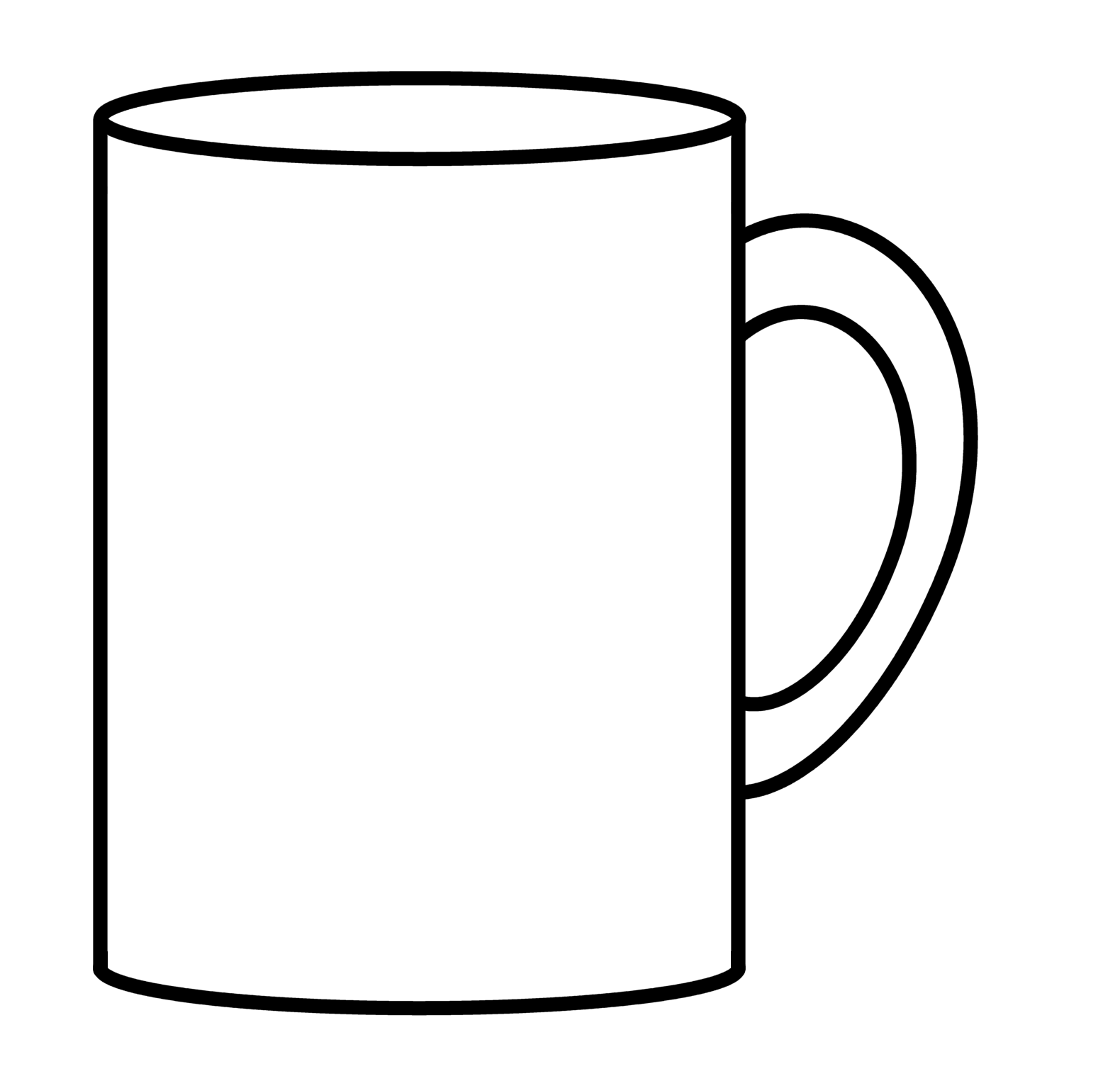 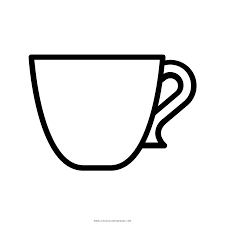 Dán: Quần áo bạn trai, bạn gái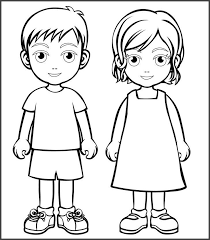 Trang trí đèn lồng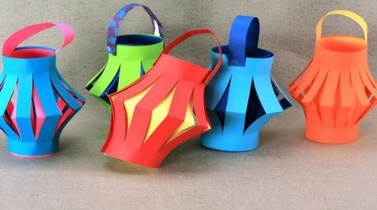 3Toán(Math)Hình vuông, hình trònHình chữ nhật, tam giácĐếm trong phạm vi 2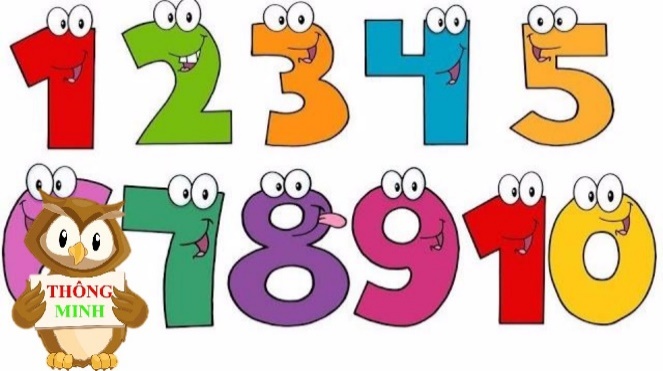 Ôn đếm trong phạm vi 2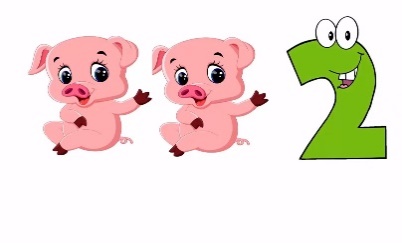 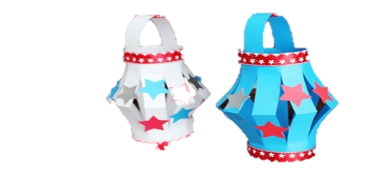 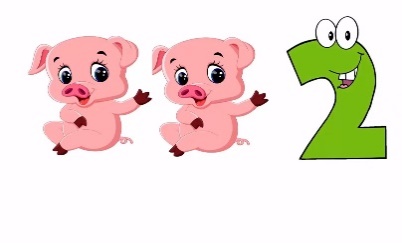 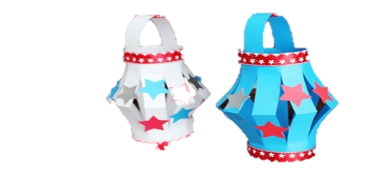 4Nghệ thuật(Art)Hát: Trường chúng cháu là trường mầm nonHát: Hãy nhanh tayVĐTN: Tìm bạn thânVĐTN: Chiếc đèn ông sao5Khoa học(Science)Khám phá: Trường MN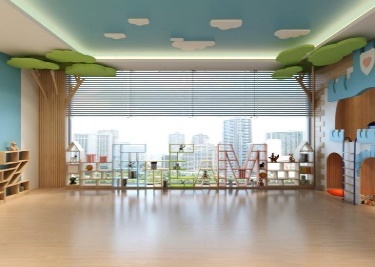 Khám phá: Đồ dùng của bé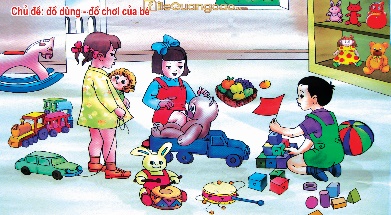 Trò chuyện: Sở thích bé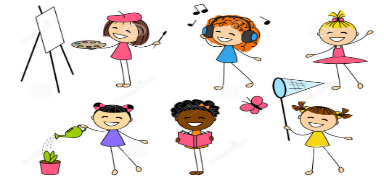 Khám phá: Bánh trung thu 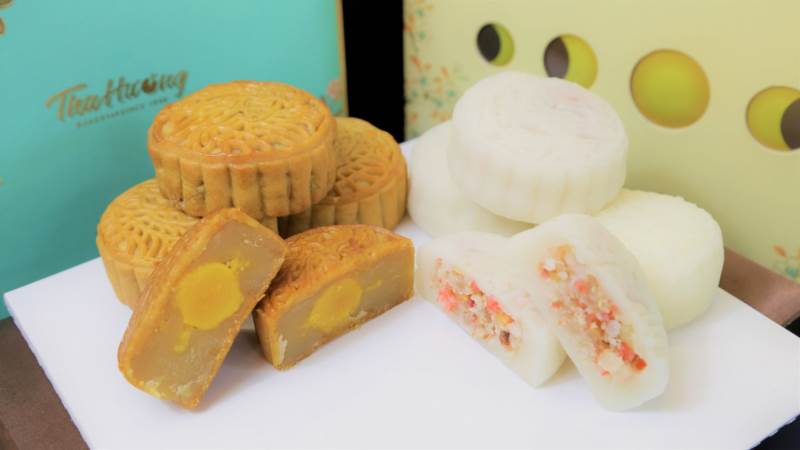 6Vận động(Motive)Đi theo đường ziczacTC: Đến trườngBò chui qua cổngTC: Ai nhanh hơnTung bóng lên cao bằng 2 tay TC: Đoán tênBật xaTC: Múa lân7Cooking/Kỹ năngLàm thạch từ khuôn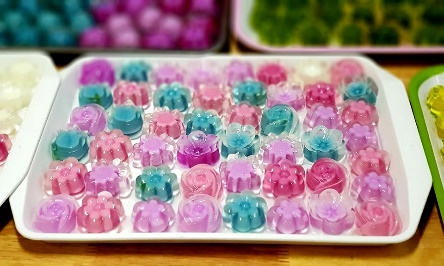 Siro hoa quả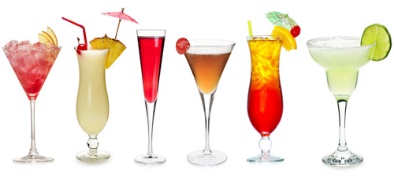 Bánh tình bạn Làm bánh dẻo từ khuôn 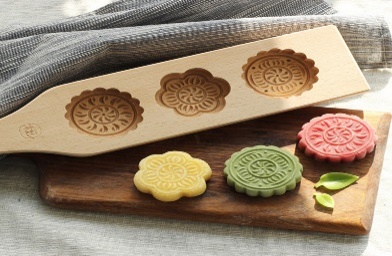 